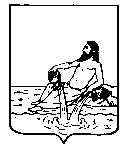 ВЕЛИКОУСТЮГСКАЯ ДУМАВЕЛИКОУСТЮГСКОГО МУНИЦИПАЛЬНОГО ОКРУГАР Е Ш Е Н И Е   от       08.12.2023          №    151                  ___________________________________________________________________________                   ______________________г. Великий УстюгО признании утратившими силу некоторых решений по вопросам принятия и передачи полномочий органов местного самоуправленияРуководствуясь решениями Великоустюгской Думы от 27.09.2022 № 14 «О вопросах правопреемства органов местного самоуправления», от 27.09.2023 № 111 «Об отдельных вопросах правопреемства органов местного самоуправления», статьей 25 Устава Великоустюгского муниципального округа Вологодской области,Великоустюгская Дума РЕШИЛА:1. Признать утратившими силу решения:1.1. Великоустюгской Думы Великоустюгского муниципального района от 02.11.2018 № 98 «О принятии органами местного самоуправления Великоустюгского муниципального района части полномочий органов местного самоуправления поселений, входящих в состав Великоустюгского муниципального района».1.2. Совета муниципального образования «Город Великий Устюг» от 25.10.2018 № 58 «О передаче полномочий по исполнению бюджета МО «Город Великий Устюг» в части организации ведения бюджетного (бухгалтерского) учета и составлению отчетности органами местного самоуправления муниципального образования «Город Великий Устюг».1.3. Совета городского поселения Красавино от 22.10.2018 № 48 «О передаче полномочий по исполнению бюджета поселения в части организации ведения бюджетного (бухгалтерского) учета и составлению отчетности органами местного самоуправления поселения и подведомственными им муниципальными учреждениями». 1.4. Совета городского поселения Кузино от 31.10.2018 № 28 «О передаче полномочий по исполнению местного бюджета поселения в части ведения бюджетного (бухгалтерского) учета и составлению отчетности органами местного самоуправления поселений и подведомственными им муниципальными учреждениями».1.5. Совета сельского поселения Верхневарженское от 31.10.2018 № 15 «О  передаче полномочий по исполнению бюджета поселения в части организации ведения  бухгалтерского учета и отчетности органов местного самоуправления поселений и подведомственных им муниципальных учреждений».1.6. Совета сельского поселения Заречное от 11.04.2022 № 13 «О передаче органами местного самоуправления сельского поселения Заречное осуществления части полномочий по исполнению местного бюджета поселения в части ведения бюджетного (бухгалтерского) учета и составлению отчетности органам местного самоуправления поселения и, подведомственных им муниципальным учреждениям».1.7. Совета сельского поселения Красавинское от 16.10.2018 № 27 «О  передаче полномочий по исполнению местного  бюджета поселения в части ведения бюджетного  (бухгалтерского) учета и составлению отчетности органами местного самоуправления поселения и подведомственными им муниципальными учреждениями».1.8. Совета сельского поселения Ломоватское от 25.10.2018 № 34 «О  передаче полномочий по исполнению местного бюджета поселения в части ведения бюджетного (бухгалтерского) учета и составлению отчетности органами местного самоуправления поселений и подведомственными им муниципальными учреждениями».1.9. Совета сельского поселения Марденгское от 27.11.2020 № 34 «О передаче полномочий по исполнению бюджета поселения в части организации ведения бюджетного (бухгалтерского) учета и составлению отчетности органами местного самоуправления сельского поселения Марденгское  и подведомственными ему муниципальными учреждениями».1.10. Совета сельского поселения Орловское от 23.07.2018 № 21 «О передаче полномочий по исполнению бюджета поселения в части организации ведения бухгалтерского учета и отчетности органов местного самоуправления поселений и подведомственных им муниципальных учреждений».	1.11. Совета сельского поселения Опокское от 27.07.2018 № 26 «О передаче полномочий по исполнению бюджета поселения в части организации ведения бухгалтерского учета и отчетности органов местного самоуправления поселений и подведомственных им муниципальных учреждений».	1.12. Совета сельского поселения Самотовинское от 26.10.2018 № 39 «О  передаче полномочий по исполнению местного бюджета поселения в части ведения бюджетного (бухгалтерского) учета и составлению отчетности органами местного самоуправления поселений и подведомственными им муниципальными учреждениями».1.13. Совета сельского поселения Теплогорское от 16.11.2018 № 20 «О  передаче полномочий по исполнению местного бюджета поселения в части ведения бюджетного (бухгалтерского) учета и составлению отчетности органами местного самоуправления поселений и подведомственными им муниципальными учреждениями».1.14.  Совета сельского поселения Трегубовское от 30.10.2018 № 47 «О  передаче полномочий по исполнению местного бюджета поселения в части ведения бюджетного (бухгалтерского) учета и составлению отчетности органами местного самоуправления поселений и подведомственными им муниципальными учреждениями».1.15. Совета сельского поселения Усть-Алексеевское от 16.11.2018 № 49 «О  передаче полномочий по исполнению местного бюджета поселения в части ведения бюджетного (бухгалтерского) учета и составлению отчетности органами местного самоуправления поселений и подведомственными им муниципальными учреждениями».1.16. Совета сельского поселения Юдинское от  06.11.2018 № 43 «О  передаче полномочий по исполнению местного бюджета поселения в части ведения бюджетного (бухгалтерского) учета и составлению отчетности органами местного самоуправления поселений и подведомственными им муниципальными учреждениями».	2. Установить, что соглашения о передаче полномочий по исполнению бюджетов поселений, заключенные между органами местного самоуправления на основании решений, указанных в части 1 настоящего решения, прекращают свое действие после официального опубликования настоящего решения.3. Настоящее решение вступает в силу после официального опубликования.Председатель Великоустюгской Думы_______________С.А. КапустинГлава Великоустюгского муниципального округа Вологодской области _______________А.В. Кузьмин     